A slum in Jakarta Indonesia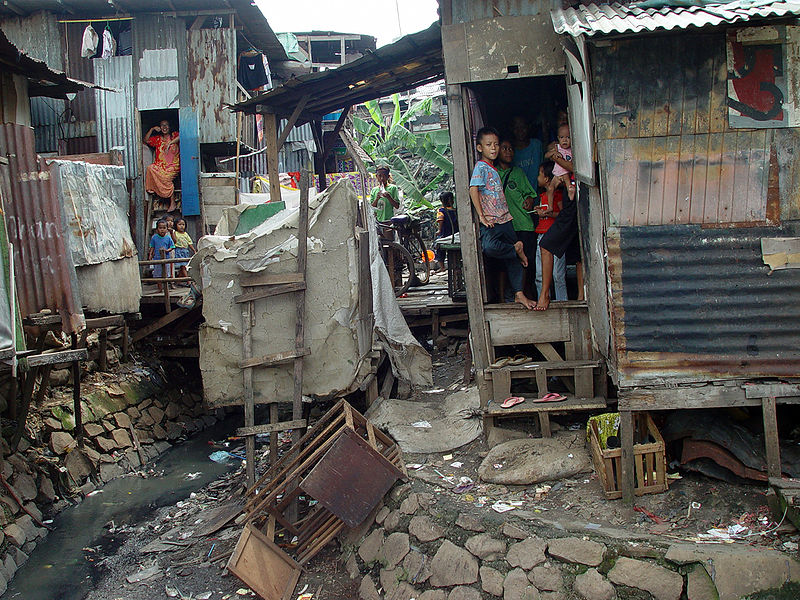 Image used courtesy of©JonathanMcIntosh2004/commons.wikimedia.org/wiki/File:Jakarta_slumlife31.JPGExtension taskThe image was taken in 2004. How do you think this slum/shanty town will have changed since then?